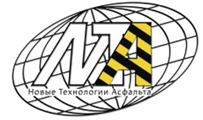 РФ, Самарская область, г. Тольятти, ул. Новозаводская 2аЮр. Адрес 119180, РФ, г. Москва, ул. Большая Полянка, помещение 1 д. 51А/9, этажСайт: www.novtecas.ru, Е-mail : asfalt@NovTecAs.ru,                                     8(800)7757107 ,+7 927 022 28 49АНКЕТАКАНДИДАТА В ДИЛЕРЫТел/факс					_________________________________________E-mail						_________________________________________Контактное лицо (Ф.И.О., должность)	_________________________________________Дата						________________________________________________ P.S. Допустимо корректировать анкету, вставляя  пункты, которые, по Вашему мнению, более широко и подробно раскроют деятельность Вашего предприятия.1.ОБЩАЯ ИНФОРМАЦИЯОБЩАЯ ИНФОРМАЦИЯОБЩАЯ ИНФОРМАЦИЯ1.1Название предприятия.1.2Юридический адрес:Фактический адрес:телефон:факс:e-mail:сайт:1.3Дата регистрации.1.4Юридический статус предприятия.1.5Имена и должности высшего руководства предприятия.1.6Банковские реквизитыИНН/КПП:Р/с (банк):К/с; БИК:ОКПО, ОКОНХ:2.ВИДЫ ДЕЯТЕЛЬНОСТИ ПРЕДПРИЯТИЯВИДЫ ДЕЯТЕЛЬНОСТИ ПРЕДПРИЯТИЯВИДЫ ДЕЯТЕЛЬНОСТИ ПРЕДПРИЯТИЯ2.1Общий годовой оборот компании за последние три года (погодично).2.2Структурные подразделения Вашей компании2.3Количество сотрудников в компании.2.4Расположение филиалов и дочерних компаний3.ВАША СФЕРА ДЕЯТЕЛЬНОСТЬ ВАША СФЕРА ДЕЯТЕЛЬНОСТЬ ВАША СФЕРА ДЕЯТЕЛЬНОСТЬ 3.1Каким опытом работы обладает Ваше предприятие в дорожном или строительном бизнесе.3.2Просим выслать схему организационной структуры Вашей компании, включая продажи и услуги3.3Укажите информацию о  магазинах, складах, базах по продаже стройматериалов и услуг(количество, адреса, телефоны и факсы)3.4Укажите количество торговых площадок3.6Опишите торговые площадки, их площадь (приложить фото)3.7Укажите, на каких правах Вы владеете данными торговыми площадями и складами (аренда или собственность)3.8С какими брендами работаете или работали раньше4.ВАШИ ПЛАНЫ ПО  СОТРУДНИЧЕСТВУ С «Новые Технологии Асфальта»ВАШИ ПЛАНЫ ПО  СОТРУДНИЧЕСТВУ С «Новые Технологии Асфальта»ВАШИ ПЛАНЫ ПО  СОТРУДНИЧЕСТВУ С «Новые Технологии Асфальта»4.1Опишите географию Ваших предполагаемых продаж (регион, город, в каком магазине, адрес) 4.2Сколько вы предполагаете продавать холодного асфальта(в месяц, год)4.3Где Вы предполагаете продавать холодный асфальт5.ПОЧЕМУ ВЫ ХОТИТЕ СТАТЬ ДИЛЕРОМ «Новые Технологии Асфальта»?ПОЧЕМУ ВЫ ХОТИТЕ СТАТЬ ДИЛЕРОМ «Новые Технологии Асфальта»?ПОЧЕМУ ВЫ ХОТИТЕ СТАТЬ ДИЛЕРОМ «Новые Технологии Асфальта»?